OBJEDNÁVKAPlatné elektronické podpisy: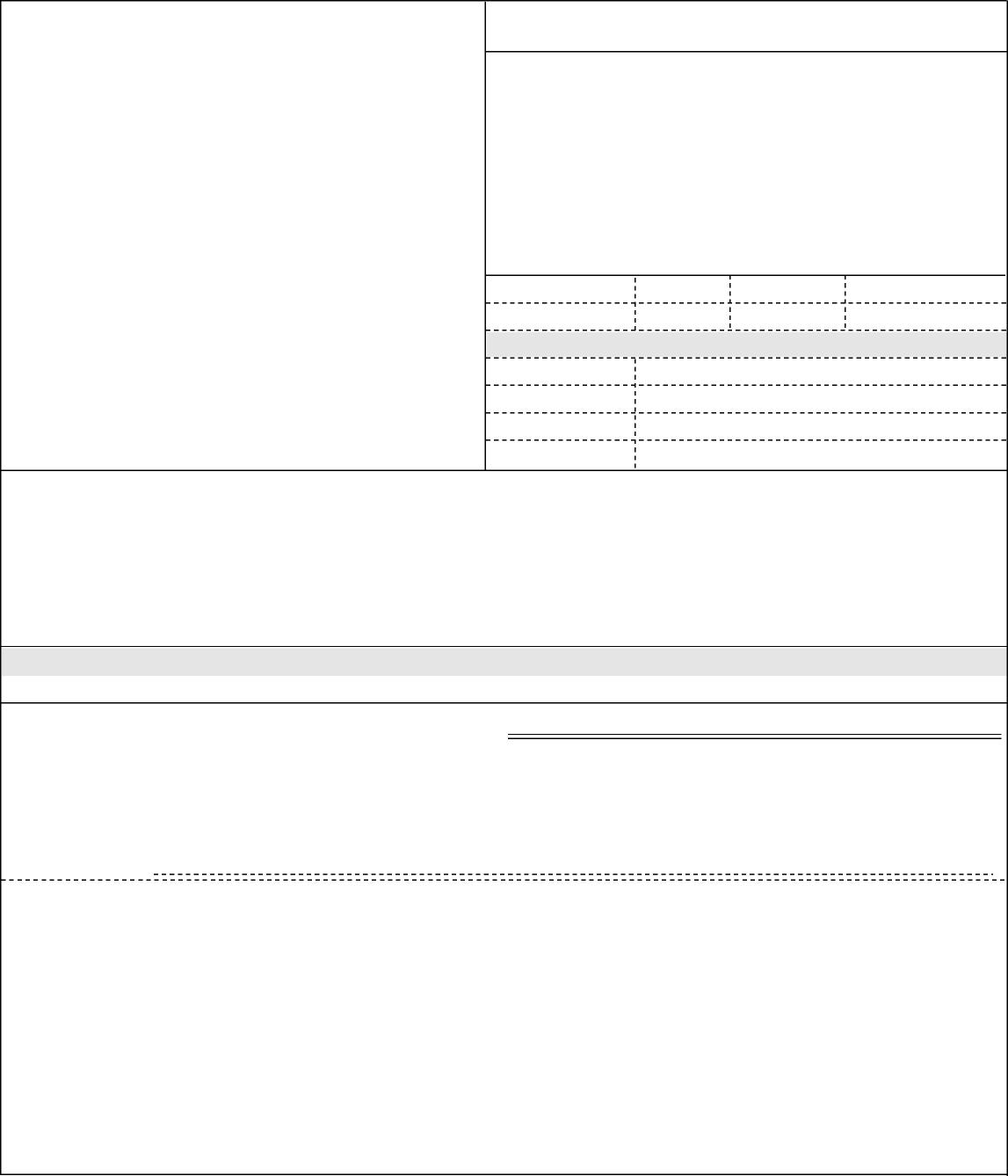 23.11.2018 09:53:47 - VYMAZÁNO (Administrativní pracovník)